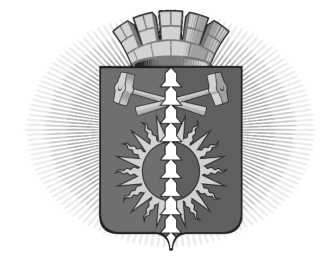 АДМИНИСТРАЦИЯГОРОДСКОГО ОКРУГА ВЕРХНИЙ ТАГИЛП О С Т А Н О В Л Е Н И Еот 30.12.2020                                                                                                № 730/1                                                           г. Верхний ТагилОб утверждении административного регламента предоставления муниципальной услуги «Признание молодых семей участниками подпрограммы «Обеспечение жильем молодых семей»»В соответствии с Федеральным законом от 27 июля 2010 г. № 210-ФЗ                       «Об организации  предоставления государственных и муниципальных услуг», Федеральным законом  от 06 октября 2003 г. № 131-ФЗ «Об общих принципах организации местного самоуправления в Российской Федерации», Постановлением Правительства РФ от 16 мая 2011 № 373 «О разработке и утверждении административных регламентов осуществления государственного контроля (надзора) и административных регламентов предоставления государственных услуг» (вместе с «Правилами разработки и утверждения административных регламентов осуществления государственного контроля (надзора)», «Правилами разработки и утверждения административных регламентов предоставления государственных услуг», «Правилами проведения экспертизы проектов административных регламентов осуществления государственного контроля (надзора) и административных регламентов предоставления государственных услуг», Постановлением Администрации городского округа Верхний Тагил от 24 декабря 2018г. № 885 «Об утверждении порядка разработки и утверждения административных регламентов предоставления муниципальных услуг, порядка проведения экспертизы проектов административных регламентов предоставления муниципальных услуг» руководствуясь Уставом городского округа Верхний Тагил, Администрация городского округа Верхний ТагилПОСТАНОВЛЯЕТ:Утвердить административный регламент предоставления муниципальной услуги «Признание молодых семей участниками подпрограммы «Обеспечение жильем молодых семей»» (прилагается).Признать утратившим силу Постановление Администрации городского округа Верхний Тагил от 26.10.2015г. № 1046 «Об утверждении административного регламента «Признание молодых семей участниками подпрограммы «Обеспечение жильем молодых семей на территории городского округа Верхний Тагил» государственной программы Свердловской области «Развитие физической культуры, спорта и молодежной политики в Свердловской области до 2020 года»».3. Разместить настоящее Постановление в сети Интернет на официальном сайте городского округа Верхний Тагил http://go-vtagil.ru.4. Контроль за исполнением настоящего постановления возложить на заместителя главы администрации по социальным вопросам И.Г. Упорову. Глава городского округа Верхний Тагил			       	                                 	В.Г. КириченкоУТВЕРЖДЕНПостановлением администрации  городского округа Верхний Тагил                                                       от 30.12.2020г. № 730/1Административный регламент предоставления муниципальной услуги «Признание молодых семей участниками подпрограммы «Обеспечение жильем молодых семей»»1. Общие положенияПредмет регулирования регламента1. Административный регламент предоставления муниципальной услуги «Признание молодых семей участниками подпрограммы «Обеспечение жильем молодых семей»» (далее – регламент) устанавливает порядок и стандарт предоставления муниципальной услуги «Признание молодых семей участниками подпрограммы «Обеспечение жильем молодых семей»» (далее – муниципальная услуга).2. Регламент устанавливает сроки и последовательность административных процедур в Администрации городского округа Верхний Тагил, осуществляемых в ходе предоставления муниципальной услуги, порядок взаимодействия между должностными лицами, взаимодействия с заявителями.Действие регламента распространяется на расположенные, на территории Свердловской области земельные участки, находящиеся в муниципальной собственности городского округа Верхний Тагил, либо земельные участки, государственная собственность на которые не разграничена, расположенные в границах городского округа Верхний Тагил (далее – земельные участки).Круг заявителей3. Заявителями может быть молодая семья, в том числе молодая семья, имеющая одного и более детей, где один из супругов не является гражданином Российской Федерации, а также неполная молодая семья, состоящая из одного молодого родителя, являющегося гражданином Российской Федерации, и одного и более детей, соответствующая следующим условиям:1) возраст каждого из супругов либо одного родителя в неполной семье на день принятия Министерством физической культуры, спорта и молодежной политики Свердловской области приказа о включении молодой семьи - участницы подпрограммы в список претендентов на получение социальной выплаты в планируемом году не превышает 35 лет;2) молодая семья признана нуждающейся в жилом помещении;        3) наличие у семьи доходов, позволяющих получить кредит, либо иных денежных средств, достаточных для оплаты расчетной (средней) стоимости жилья в части, превышающей размер предоставляемой социальной выплаты..Требования к порядку информирования о предоставлении муниципальной услуги4. Информирование заявителей о порядке предоставления муниципальной услуги осуществляется непосредственно муниципальными служащими Администрации городского округа Верхний Тагил при личном приеме и по телефону, а также через государственное бюджетное учреждение Свердловской области «Многофункциональный центр предоставления государственных и муниципальных услуг» (далее – многофункциональный центр предоставления государственных и муниципальных услуг) и его филиалы.5. Информация о месте нахождения, графиках (режиме) работы, номерах контактных телефонов, адресах электронной почты и официальных сайтов городского округа Верхний Тагил, информация о порядке предоставления муниципальной услуги и услуг, которые являются необходимыми и обязательными для предоставления муниципальной услуги, размещена в федеральной государственной информационной системе «Единый портал государственных и муниципальных услуг (функций)» (далее – Единый портал) по адресу: http://rgu4.egov66.ru, на официальном сайте городского округа Верхний Тагил (www.http://go-vtagil.ru/), на официальных сайтах в сети Интернет и информационных стендах Администрации городского округа Верхний Тагил,
на официальном сайте многофункционального центра предоставления государственных и муниципальных услуг (www.mfc66.ru), а также предоставляется непосредственно муниципальными гражданскими служащими Администрации городского округа Верхний Тагил при личном приеме, а также по телефону.6. Основными требованиями к информированию граждан о порядке предоставления муниципальной услуги и услуг, которые являются необходимыми и обязательными для предоставления муниципальной услуги, являются достоверность предоставляемой информации, четкость в изложении информации, полнота информирования.7. При общении с гражданами (по телефону или лично) муниципальные служащие Администрации городского округа Верхний Тагил должны корректно и внимательно относиться к гражданам, не унижая их чести и достоинства. Устное информирование о порядке предоставления муниципальной услуги должно проводиться с использованием официально-делового стиля речи.8. Информирование граждан о порядке предоставления муниципальной услуги может осуществляться с использованием средств автоинформирования.Раздел 2. Стандарт предоставления муниципальной услугиНаименование муниципальной услуги9. Наименование муниципальной услуги – «Признание молодых семей участниками подпрограммы «Обеспечение жильем молодых семей»».Наименование органа, предоставляющего муниципальную услугу10. Муниципальная услуга предоставляется Администрацией городского округа Верхний Тагил.Наименование органов и организации, обращение в которыенеобходимо для предоставления муниципальной услуги11. При предоставлении муниципальной услуги в качестве источников получения документов, необходимых для предоставления муниципальной услуги, могут принимать участие в рамках межведомственного информационного взаимодействия:- территориальный орган федерального органа исполнительной власти, осуществляющего функции по выработке и реализации государственной политики и нормативно-правовому регулированию в сфере миграции;- Пенсионный фонд Российской Федерации; - орган местного самоуправления, осуществляющий учет граждан, нуждающихся в жилых помещениях, предоставляемых по договорам социального найма;12. Запрещается требовать от заявителя осуществления действий, в том числе согласований, необходимых для получения муниципальной услуги и связанных с обращением в иные органы местного самоуправления и организации, за исключением получения услуг и получения документов и информации, предоставляемых в результате предоставления таких услуг, включенных в перечень услуг, которые являются необходимыми и обязательными для предоставления муниципальных услуг, утвержденный Постановлением Администрации городского округа Верхний Тагил от 05.04.2017 № 239 «Об утверждении перечня муниципальных услуг, которые являются необходимыми и обязательными для предоставления оказываемых администрацией, муниципальными учреждениями, организациями городского округа Верхний Тагил, в том числе в государственном бюджетном учреждении Свердловской области «Многофункциональный центр предоставления государственных (муниципальных) услуг»».Описание результата предоставления муниципальной услуги13. Результатом предоставления муниципальной услуги является:1) постановление администрации городского округа Верхний Тагил о признании молодой семьи участницей подпрограммы «Обеспечение жильем молодых семей» федеральной целевой программы «Жилище»;2) уведомления об отказе в признании молодой семьи участницей подпрограммы «Обеспечение жильем молодых семей» федеральной целевой программы «Жилище». Срок предоставления муниципальной услуги, в том числе с учетом необходимости обращения в организации, участвующие в предоставлении муниципальной услуги, срок приостановления предоставления муниципальной услуги в случае, если возможность приостановления предусмотрена законодательством Российской Федерации, в том числе нормативными правовыми актами Свердловской области, срок выдачи (направления) документов, являющихся результатом предоставления муниципальной услуги14. Срок предоставления муниципальной услуги – 30 дней с даты поступления в Администрацию городского округа Верхний Тагил заявления о признании молодой семьи участницей подпрограммы «Обеспечение жильем молодых семей» федеральной целевой программы «Жилище» (далее – заявление) и документов в соответствие с пунктом 16 настоящего Регламента.С учетом обращения заявителя через многофункциональный центр предоставления государственных и муниципальных услуг срок предоставления муниципальной услуги исчисляется с момента регистрации заявления в Администрации городского округа верхний Тагил.Нормативные правовые акты, регулирующие предоставление муниципальной услуги15. Перечень нормативных правовых актов, регулирующих предоставление муниципальной услуги, с указанием их реквизитов и источников официального опубликования размещен на официальном сайте городского округа Верхний Тагил в сети «Интернет» по адресу: www.http://go-vtagil.ru/  на Едином портале http://rgu4.egov66.ruАдминистрация городского округа Верхний Тагил, обеспечивает размещение и актуализацию перечня указанных нормативных правовых актов на официальном сайте городского округа Верхний Тагил в сети Интернет и на Едином портале.Исчерпывающий перечень документов, необходимых в соответствии 
с законодательством Российской Федерации и законодательством Свердловской области для предоставления муниципальной услуги 
и услуг, являющихся необходимыми и обязательнымидля предоставления муниципальной услуги и подлежащих представлению заявителем, способы их получения заявителем, в том числе в электронной форме, порядок их представления16. Для предоставления муниципальной услуги заявители представляют в Администрацию городского округа Верхний Тагил  либо в многофункциональный центр предоставления государственных и муниципальных услуг заявление, оформленное согласно форме, утвержденной Административным регламентом, документ удостоверяющий личность, и следующие документы: 1) копии документов, удостоверяющих личность каждого члена семьи;2) копия свидетельства о браке (на неполную семью не распространяется);3) документ, подтверждающий признание молодой семьи нуждающейся в жилых помещениях;4) документы, подтверждающие признание молодой семьи как семьи, имеющей доходы, позволяющие получить кредит, либо иные денежные средства для оплаты расчетной (средней) стоимости жилья в части, превышающей размер предоставляемой социальной выплаты.В случае если молодая семья в качестве подтверждения платежеспособности заявляет государственный материнский (семейный) капитал, она подает заявление в свободной форме, в котором в обязательном порядке указывается Ф.И.О. получателя материнского капитала, номер СНИЛС, адрес фактического проживания, наименование Территориального отделения Пенсионного Фонда России, в котором находится дело лица, имеющего право на государственную поддержку. Администрация Невьянского городского округа запрашивает сведения о размере (оставшейся части) материнского (семейного) капитала в Территориальном Отделении Пенсионного Фонда России по Свердловской области, в котором находится дело лица (заявителя), имеющего право на государственную поддержку. По собственной инициативе молодая семья может предоставить сведения о размере (оставшейся части) материнского (семейного) капитала самостоятельно. Документ из Территориального Отделения Пенсионного Фонда России по Свердловской области предоставляется в подлиннике и копии.В случае если молодая семья в качестве подтверждения платежеспособности заявляет областной материнский (семейный) капитал, она подает заявление в свободной форме, в котором в обязательном порядке указывается Ф.И.О. получателя областного материнского капитала, дату рождения получателя областного материнского капитала, паспортные данные получателя областного материнского капитала, наименование Территориального управления социальной политики, оформившего областной семейный капитал. Администрация Невьянского городского округа запрашивает сведения о размере (оставшейся части) областного материнского (семейного) капитала в Территориальном Управлении социальной политики Свердловской области, оформившем областной материнский капитал. По собственной инициативе молодая семья может предоставить сведения о размере (оставшейся части) материнского (семейного) капитала самостоятельно. Документ из Территориального Управления социальной политики Свердловской области предоставляется в подлиннике и копии. 17. Для получения документов, необходимых для предоставления муниципальной услуги, указанных в пункте 16 настоящего регламента, заявитель лично обращается в органы государственной власти, учреждения и организации.18. Заявление и документы, необходимые для предоставления муниципальной услуги, указанные в пункте 16 настоящего регламента, представляются  в Администрацию городского округа Верхний Тагил посредством: - личного обращения заявителя и (или) через многофункциональный центр предоставления государственных и муниципальных услуг; - с использованием Единого портала в случаях и порядке, установленных законодательством Российской Федерации, в форме электронных документов 
(при наличии технической возможности);- путем почтового отправления заказным письмом и описью вложения 
с уведомлением о вручении. В этом случае факт представления этих документов 
в уполномоченный орган удостоверяет уведомление о вручении почтового отправления с описью направленных документов. В случае направления документов путем почтового отправления копии документов и заявление должны быть нотариально удостоверены. При обращении за получением муниципальной услуги в электронном виде с использованием Единого портала допускаются к использованию усиленная квалифицированная электронная подпись и (или) простая электронная подпись. В случае обращения с использованием усиленной квалифицированной электронной подписи документы, необходимые для предоставления муниципальной услуги, должны быть удостоверены усиленной квалифицированной электронной подписью нотариуса. В случае обращения с использованием простой электронной подписи, после направления обращения в электронном виде заявитель обязан представить документы для их сверки и удостоверения личности заявителя.Исчерпывающий перечень документов, необходимых в соответствии 
с законодательством Российской Федерации и законодательством Свердловской области для предоставления муниципальной услуги, которые находятся в распоряжении органов местного самоуправления и иных органов, участвующих в предоставлении муниципальной услуги, и которые заявитель вправе представить, а также способы их получения заявителями, в том числе в электронной форме, порядок их представления19. Документами (сведениями), необходимыми в соответствии 
с нормативными правовыми актами для предоставления муниципальной услуги, которые находится в распоряжении государственных органов, органов местного самоуправления и иных органов, участвующих в предоставлении муниципальных услуг, являются: справку, заверенную подписью должностного лица территориального органа федерального органа исполнительной власти, осуществляющего функции по выработке и реализации государственной политики и нормативно-правовому регулированию в сфере миграции, содержащую сведения о регистрации по месту жительства заявителя, инвалида и членов семьи инвалида (в случае если согласие подают совместно проживающие с ним члены его семьи);справка органа местного самоуправления о том, что заявитель, инвалид, члены семьи инвалида (в случае если согласие подают совместно проживающие с ним члены его семьи), состоят на учете граждан, нуждающихся в жилых помещениях, предоставляемых по договорам социального найма, выданную не позднее чем за тридцать дней до дня обращения в уполномоченный орган с согласием.Заявитель вправе представить документ, содержащий сведения, указанные в части первой настоящего пункта, по собственной инициативе.Непредставление заявителем документов, которые он вправе представить по собственной инициативе, не является основанием для отказа в предоставлении услуги.Указание на запрет требовать от заявителяпредставления документов и информации или осуществления действий20. Запрещается требовать от заявителя:1) представления документов и информации или осуществления действий, представление или осуществление которых не предусмотрено нормативными правовыми актами, регулирующими отношения, возникающие в связи с предоставлением муниципальной услуги;       2) представления документов и информации, которые в соответствии с нормативными правовыми актами Российской Федерации, нормативными правовыми актами Правительства Свердловской области и муниципальными правовыми актами находятся в распоряжении государственных органов, органов местного самоуправления, участвующих в предоставлении муниципальных услуг, и (или) подведомственных государственным органам и органам местного самоуправления организаций, за исключением документов, указанных в части 6 статьи 7 Федерального закона от 27.07.2010 № 210-ФЗ «Об организации предоставления государственных и муниципальных услуг».Исчерпывающий перечень оснований для отказа в приеме документов, необходимых для предоставления муниципальной услуги21. Основанием для отказа в приеме заявления и документов, необходимых для предоставления муниципальной услуги, является несоответствие представленного заявления и документов требованиям, предусмотренным пунктом 40 настоящего регламента. Подготовка уведомления об отказе в приеме заявления 
и документов, необходимых для предоставления муниципальной услуги, осуществляется в порядке, предусмотренном в пункте 40 настоящего регламента. Исчерпывающий перечень оснований для приостановленияили отказа в предоставлении муниципальной услуги22. Основаниями для отказа в предоставлении муниципальной услуги по признанию молодой семьи участницей подпрограммы являются:1) несоответствие молодой семьи требованиям, предусмотренным Административным регламентом;2) непредставление или представление не всех документов, предусмотренных пунктом 16 настоящего Административного регламента;3) недостоверность сведений, содержащихся в представленных документах;4) ранее реализованное право на улучшение жилищных условий с использованием социальной выплаты или иной формы государственной поддержки за счет средств федерального бюджета.Повторное обращение с заявлением об участии в подпрограмме допускается после устранения оснований для отказа, предусмотренных пунктом 22 настоящего Административного регламента.Отказ в предоставлении муниципальной услуги не является препятствием для повторного обращения заявителя после устранения причин, послуживших основанием для отказа.Перечень услуг, которые являются необходимыми и обязательными для предоставления муниципальной услуги, в том числе сведения о документе (документах), выдаваемом (выдаваемых) организациями, участвующими в предоставлении муниципальной услуги23. Услуги, которые являются необходимыми и обязательными 
для предоставления муниципальной услуги в соответствии с утвержденный Постановлением Администрации городского округа Верхний Тагил от 05.04.2017 № 239 «Об утверждении перечня муниципальных услуг, которые являются необходимыми и обязательными для предоставления оказываемых администрацией, муниципальными учреждениями, организациями городского округа Верхний Тагил, в том числе в государственном бюджетном учреждении Свердловской области «Многофункциональный центр предоставления государственных (муниципальных) услуг».Порядок, размер и основания взимания государственной пошлины или иной платы, взимаемой за предоставление муниципальной услуги24. Муниципальная услуга предоставляется без взимания государственной пошлины или иной платы.Порядок, размер и основания взимания платы за предоставление услуг, которые являются необходимыми и обязательными для предоставления муниципальной услуги, включая информацию 
о методике расчета размера такой платы25. Услуга, которая является необходимой и обязательной для предоставления муниципальной услуги - выдача справки об установлении инвалидности, взимание платы не предусматривает.Максимальный срок ожидания в очереди при подаче запроса о предоставлении муниципальной услуги, услуги, предоставляемой организацией, участвующей в предоставлении муниципальной услуги, и при получении результата предоставления таких услуг26. Максимальный срок ожидания в очереди при подаче запроса 
о предоставлении муниципальной услуги и при получении результата муниципальной услуги в Администрацию городского округа Верхний Тагил не должен превышать 15 минут.При обращении заявителя в многофункциональный центр предоставления государственных и муниципальных услуг срок ожидания в очереди при подаче запроса о предоставлении муниципальной услуги и при получении результата муниципальной услуги также не должен превышать 15 минут.Срок и порядок регистрации запроса заявителяо предоставлении муниципальной услуги и услуги, предоставляемой организацией, участвующей в предоставлении муниципальной услуги,в том числе в электронной форме27. Регистрация запроса и иных документов, необходимых для предоставления муниципальной услуги, указанных в пункте 16 настоящего регламента, осуществляется в день их поступления в Администрацию городского округа Верхний Тагил при обращении лично, через многофункциональный центр предоставления государственных и муниципальных услуг.28. В случае если запрос и иные документы, необходимые для предоставления муниципальной услуги, поданы в электронной форме, Администрация городского округа Верхний Тагил не позднее рабочего дня, следующего за днем подачи заявления, направляет заявителю электронное сообщение о принятии либо об отказе в принятии запроса. Регистрация запроса и иных документов, необходимых для предоставления муниципальной услуги, направленных в форме электронных документов, при отсутствии оснований для отказа в приеме запроса и иных документов, необходимых для предоставления муниципальной услуги, осуществляется не позднее рабочего дня, следующего за днем подачи запроса и иных документов, необходимых для предоставления муниципальной услуги, в Администрацию городского округа Верхний Тагил.29. Регистрация запроса и иных документов, необходимых для предоставления муниципальной услуги, осуществляется в порядке, предусмотренном в разделе 3 настоящего Административного регламента.Требования к помещениям, в которых предоставляется муниципальная услуга, к залу ожидания, местам для заполнения запросов о предоставлении муниципальной услуги, информационным стендам с образцами их заполнения и перечнем документов, необходимых для предоставления каждой муниципальной услуги, размещению и оформлению визуальной, текстовой и мультимедийной информации о порядке предоставления такой услуги, в том числе к обеспечению доступности для инвалидов указанных объектов в соответствии с законодательством Российской Федерации и законодательством Свердловской области о социальной защите инвалидов30. В помещениях, в которых предоставляется муниципальная услуга, обеспечивается:1) соответствие санитарно-эпидемиологическим правилам и нормативам, правилам противопожарной безопасности; 2) создание инвалидам следующих условий доступности объектов 
в соответствии с требованиями, установленными законодательными и иными нормативными правовыми актами (указать при наличии):возможность беспрепятственного входа в объекты и выхода из них;возможность самостоятельного передвижения по территории объекта в целях доступа к месту предоставления муниципальной услуги, в том числе с помощью работников объекта, предоставляющих муниципальные услуги, ассистивных и вспомогательных технологий, а также сменного кресла-коляски;3) помещения должны иметь места для ожидания, информирования, приема заявителей.Места ожидания обеспечиваются стульями, кресельными секциями, скамьями (банкетками);4) помещения должны иметь туалет со свободным доступом к нему 
в рабочее время;5) места информирования, предназначенные для ознакомления граждан 
с информационными материалами, оборудуются:информационными стендами или информационными электронными терминалами;столами (стойками) с канцелярскими принадлежностями для оформления документов, стульями.На информационных стендах в помещениях, предназначенных для приема граждан, размещается информация, указанная в пункте 4 Административного регламента.Оформление визуальной, текстовой и мультимедийной информации 
о порядке предоставления муниципальной услуги должно соответствовать оптимальному зрительному и слуховому восприятию этой информации заявителями, в том числе заявителями с ограниченными возможностями.Показатели доступности и качества муниципальной услуги, в том числе количество взаимодействий заявителя с должностными лицами при предоставлении муниципальной услуги и их продолжительность, возможность получения муниципальной услуги в многофункциональном центре предоставления государственных и муниципальных услуг, возможность либо невозможность получения муниципальной услуги в любом территориальном подразделении органа, предоставляющего муниципальную услугу по выбору заявителя (экстерриториальный принцип), посредством запроса о предоставлении нескольких муниципальных услуг 
в многофункциональном центре предоставления 
государственных и муниципальных 31. Показателями доступности и качества предоставления муниципальной услуги являются:1) получение информации о ходе предоставления муниципальной услуги, лично или с использованием информационно-коммуникационных технологий;  Примечание: в случае, если муниципальная услуга в электронной форме не оказывается на территории муниципального образования, необходимо после слов «информационно-коммуникационных технологий» добавить слова «при наличии технической возможности». 2) возможность получения муниципальной услуги в многофункциональном центре предоставления государственных и муниципальных услуг (в том числе в полном объеме);3) возможность либо невозможность получения муниципальной услуги 
в любом территориальном подразделении органа, предоставляющего муниципальную, по выбору заявителя;Примечание: при описании данного показателя необходимо указать либо на возможность указанной процедуры, либо включить текст следующего содержания: «Возможность получения муниципальной услуги в любом территориальном подразделении органа, предоставляющего муниципальную услугу по выбору заявителя, не предусмотрена ввиду отсутствия таких территориальных подразделений»;4) возможность предоставления муниципальной услуги 
по экстерриториальному принципу в многофункциональном центре предоставления государственных и муниципальных услуг (при наличии технической возможности информационного обмена в электронной форме в части направления документов заявителя и направления результатов предоставления услуги обеспечения между многофункциональным центром предоставления государственных и муниципальных услуг и Администрацией городского округа Верхний Тагил;5) возможность получения муниципальной услуги посредством запроса 
о предоставлении нескольких государственных и (или) муниципальных услуг 
в многофункциональном центре предоставления государственных 
и муниципальных услуг.32. При предоставлении муниципальной услуги взаимодействие заявителя с должностными лицами осуществляется не более двух раз в следующих случаях: - при приеме заявления; - при получении результата муниципальной услуги.  В каждом случае время, затраченное заявителем при взаимодействиях 
с должностными лицами при предоставлении муниципальной услуги, не должно превышать 15 минут.Иные требования, в том числе учитывающие особенности предоставления муниципальной услуги в многофункциональных центрах предоставления государственных и муниципальных услуг, особенности предоставления государственной услуги по экстерриториальному принципу 
и особенности предоставления муниципальной услуги в электронной форме33. Заявитель имеет право получения муниципальной услуги 
по экстерриториальному принципу на территории Свердловской области через многофункциональный центр предоставления государственных и муниципальных услуг (при наличии технической возможности информационного обмена в электронной форме в части направления документов заявителя и направления результатов предоставления услуги обеспечения между многофункциональным центром предоставления государственных и муниципальных услуг и Администрацией городского округа Верхний Тагил.34. При этом заявителю (представителю заявителя) необходимо иметь при себе документ, удостоверяющий личность и документы, необходимые для предоставления муниципальной услуги, указанные в пункте 16 настоящего регламента.35. При обращении за получением муниципальной услуги в электронном виде с использованием Единого портала допускаются к использованию усиленная квалифицированная электронная подпись и (или) простая электронная подпись. В случае обращения с использованием усиленной квалифицированной электронной подписи документы, необходимые для предоставления муниципальной услуги, должны быть удостоверены усиленной квалифицированной электронной подписью нотариуса. В случае обращения с использованием простой электронной подписи, после направления обращения в электронном виде заявитель обязан представить документы для их сверки и удостоверения личности заявителя.Раздел 3. Состав, последовательность и сроки выполнения административных процедур (действий), требования к порядку их выполнения, в том числе особенности выполнения административных процедур (действий) в электронной форме, а также особенности выполнения административных процедур (действий) в многофункциональных центрах предоставления государственных и муниципальных услуг36. При предоставлении муниципальной услуги специалистами ОУМИ и ЗР администрации городского округа Верхний Тагил выполняются следующие административные процедуры:1) прием и регистрация заявления и прилагаемых к нему документов;2) рассмотрение документов и проверка содержащихся в них сведений;3) принятие решения о признании (об отказе в признании) молодой семьи участницей Подпрограммы;4) направление уведомления молодой семье о признании (об отказе в признании) участницей Подпрограммы.37. Основанием для начала исполнения административной процедуры "Прием и регистрация заявления и прилагаемых к нему документов" является поступление заявления и документов в Администрацию городского округа Верхний Тагил или в МФЦ, подписанным всеми совершеннолетними членами его семьи.Заявления в течение трех рабочих дней со дня их подачи регистрируются  Администрации городского округа Верхний Тагил в книге регистрации либо в МФЦ в соответствии с правилами регистрации, установленными в МФЦ (в случае, если заявление на предоставление муниципальной услуги подается посредством МФЦ).38. Специалист ОУМИ и ЗР или МФЦ, ответственный за прием документов, устанавливает личность заявителя, в том числе проверяет документы, удостоверяющие личность, полномочия заявителя, в том числе полномочия представителя заявителя действовать от его имени.39. Специалист ОУМИ и ЗР, ответственный за прием документов, сличает представленные экземпляры оригиналов и копий документов.При подаче заявлений в МФЦ работник МФЦ осуществляет проверку соответствия копий представляемых документов (за исключением нотариально заверенных) их оригиналам.40. Регистрация заявлений и документов, являющихся основанием для признания молодых семей участниками подпрограммы, производится путем внесения записи в журнал регистрации в день подачи заявления и документов.Документы, принятые в МФЦ, передаются в Администрацию городского округа Верхний Тагил не позднее следующего рабочего дня после регистрации.41. Специалист ОУМИ и ЗР ответственный за прием документов, передает заявителю первый экземпляр заявления, с указанием даты и времени поступления заявления, а второй помещает в учетное дело.42. Результатом административной процедуры является регистрация заявления и документов в журнале.43. Основанием для начала административной процедуры "Рассмотрение документов и проверка содержащихся в них сведений" является поступление заявления и документов, прошедших регистрацию, на рассмотрение специалисту  ОУМИ и ЗР.Администрация Невьянского городского округа запрашивает при необходимости в порядке межведомственного взаимодействия:1) в Управлении Федеральной службы государственной регистрации, кадастра и картографии по Свердловской области сведения о правообладателях жилого помещения, приобретенного молодой семьей с использованием средств ипотечного жилищного кредита (займа), полученного не ранее 01.01.2006;2) в случае если ранее заявитель проживал не на территории Невьянского городского округа - в органе местного самоуправления по предыдущему месту жительства заявителя информацию о том, что право на улучшение жилищных условий с использованием социальной выплаты или иной формы государственной поддержки за счет средств федерального бюджета не реализовано;3) в случае если молодая семья в качестве подтверждения платежеспособности заявляет государственный материнский (семейный) капитал в Территориальное Отделение Пенсионного Фонда России по Свердловской области сведения о размере (оставшейся части) материнского (семейного) капитала;4) в случае если молодая семья в качестве подтверждения платежеспособности заявляет областной материнский (семейный) капитал в Территориальное управление социальной политики.Срок подачи запроса в Управление Федеральной службы государственной регистрации, кадастра и картографии по Свердловской области, в Территориальное Отделение Пенсионного Фонда России по Свердловской области, в Территориальное управление социальной политики, в орган местного самоуправления по предыдущему месту жительства заявителя 3 рабочих дня со дня регистрации заявления и документов в журнале регистрации.44. Специалист ОУМИ и ЗР осуществляет проверку сведений, содержащихся в представленных документах, устанавливает факт полноты представления заявителем необходимых документов указанных, проверяет надлежащее оформление документов.45. После проверки представленных документов специалист ОУМИ и ЗР готовит проект постановления Администрации городского округа Верхний Тагил о признании или уведомление об отказе в признании молодой семьи участницей подпрограммы "Обеспечение жильем молодых семей" федеральной целевой программы "Жилище".46. Результатом административной процедуры является подготовка проекта документа, утверждающего решение о признании (об отказе в признании) молодой семьи участницей подпрограммы "Обеспечение жильем молодых семей" федеральной целевой программы "Жилище" Администрации городского округа Верхний Тагил.47. Максимальный срок выполнения административной процедуры "Рассмотрение документов и проверка содержащихся в них сведений" составляет три рабочих дня.48. Основанием для начала административной процедуры "Принятие решения о признании (отказе в признании) молодой семьи участницей Подпрограммы" является рассмотрение документов на жилищно-бытовой комиссии администрации городского округа Верхний Тагил.49. В случае принятия решения об отказе в признании молодой семьи участницей Подпрограммы специалист ОУМИ и ЗР, готовит уведомление об отказе в признании молодой семьи участницей Подпрограммы.50. В случае принятия решения о признании молодой семьи участницей Программы ответственный специалист ОУМИ и ЗР, готовит постановление администрации городского округа Верхний Тагил о признании молодой семьи участницей Программы.51. Основанием для начала административной процедуры "Направление уведомления молодой семье о признании (об отказе в признании) участницей Подпрограммы" является решение администрации городского округа Верхний Тагил о признании (отказе) об отказе в признании молодой семьи участницей Подпрограммы.52. В пятидневный срок со дня принятия решения о признании (об отказе в признании) молодой семьи участницей Подпрограммы молодой семье направляется письменное уведомление о признании (отказе в признании) молодой семьи участницей Подпрограммы (выдается на руки или направляется почтовым отправлением).53. Результатом административной процедуры является направление (выдача) молодой семье уведомления способом, подтверждающим получение, о признании (об отказе в признании) молодой семьи участницей Подпрограммы.54. Заявление о предоставлении муниципальной услуги, предусмотренной настоящим Регламентом, и прилагаемые к заявлению документы могут быть также поданы заявителем в форме электронных документов, в том числе с использованием федеральной государственной информационной системы "Единый портал государственных и муниципальных услуг (функций)" или региональной государственной информационной системы "Портал государственных и муниципальных услуг (функций) Свердловской области".Заявление о предоставлении муниципальной услуги, предусмотренной настоящим Регламентом, и прилагаемые к заявлению документы, подаваемые в форме электронных документов, подписываются электронной подписью в соответствии с требованиями Федерального закона от 06.04.2011 № 63-ФЗ "Об электронной подписи" и требованиями Федерального закона от 27.07.2010 N 210-ФЗ "Об организации предоставления государственных и муниципальных услуг"Раздел 4. Формы контроля за предоставлением муниципальной услугиПорядок осуществления текущего контроля за соблюдением и исполнением ответственными должностными лицами положений регламента и иных нормативных правовых актов, устанавливающих требования к предоставлению муниципальной услуги, а также принятием ими решений55. Текущий контроль за соблюдением последовательности действий, определенных административными процедурами по предоставлению муниципальной услуги, осуществляется должностными лицами Администрации городского округа Верхний Тагил, ответственными за организацию работы по предоставлению муниципальной услуги.56. Перечень должностных лиц, осуществляющих текущий контроль, устанавливается решением Администрации городского округа Верхний Тагил, положениями о структурных подразделениях, должностными регламентами.57. Текущий контроль осуществляется при визировании, согласовании 
и подписании документов, оформляемых в процессе предоставления муниципальной услуги.Порядок и периодичность осуществления плановых и внеплановых проверок полноты и качества предоставления муниципальной услуги, 
в том числе порядок и формы контроля за полнотой и качеством предоставления муниципальной услуги58. Контроль за полнотой и качеством предоставления муниципальной услуги осуществляется Администрацией городского округа Верхний Тагил в форме плановых и внеплановых проверок.59. Проверки проводятся с целью выявления и устранения нарушений прав и законных интересов заявителей, рассмотрения, принятия решений и подготовки ответов на обращения заявителей, содержащие жалобы на решения, действия (бездействие) должностных лиц.60. Периодичность проведения проверок может носить плановый характер (осуществляться на основании полугодовых или годовых планов работы) и внеплановый характер (по конкретному обращению получателя муниципальной услуги на основании решения Администрации городского округа Верхний Тагил.61. По результатам проведенных проверок в случае выявления фактов нарушения прав и законных интересов заявителей осуществляется привлечение виновных лиц к ответственности в соответствии с законодательством Российской Федерации.Ответственность должностных лиц органа, предоставляющего муниципальные услуги, за решения и действия (бездействие), принимаемые (осуществляемые)ими в ходе предоставления муниципальной услуги62. Специалист Администрации городского округа Верхний Тагил, в должностные обязанности которого входит прием и регистрация заявлений о предоставлении муниципальных услуг, несет персональную ответственность за соблюдение сроков и порядка приема и регистрации указанных заявлений, и документов, и порядка выдачи заявителю результата предоставления муниципальной услуги.63. Специалист Администрации городского округа Верхний Тагил, в должностные обязанности которого входит предоставление муниципальной услуги, несет персональную ответственность за соблюдение сроков и порядка рассмотрения указанных заявления и документов.64. Персональная ответственность специалистов Администрации городского округа Верхний Тагил определяется в соответствии с их должностными регламентами и законодательством Российской Федерации.Положения, характеризующие требования к порядку и формамконтроля за предоставлением муниципальной услуги,в том числе со стороны граждан, их объединений и организаций65. Контроль за предоставлением муниципальной услуги осуществляется в форме контроля за соблюдением последовательности действий, определенных административными процедурами по предоставлению муниципальной услуги 
и принятием решений должностными лицами, путем проведения проверок соблюдения и исполнения должностными лицами Администрации городского округа Верхний Тагил нормативных правовых актов, а также положений регламента.66. Контроль за предоставлением муниципальной услуги со стороны граждан, их объединений и организаций осуществляется посредством открытости деятельности Администрации городского округа Верхний Тагил при предоставлении муниципальной услуги, получения полной, актуальной и достоверной информации о порядке предоставления муниципальной услуги и возможности досудебного рассмотрения обращений (жалоб) в процессе получения муниципальной услуги.Раздел 5. Досудебный (внесудебный) порядок обжалования решенийи действий (бездействия) органа, предоставляющего муниципальную услугу, его должностных лиц и муниципальных служащих, а также решений и действий (бездействия) многофункционального центра предоставления государственных и муниципальных услуг, работников многофункционального центрапредоставления государственных и муниципальных услугИнформация для заинтересованных лиц об их праве на досудебное
(внесудебное) обжалование действий (бездействия) и (или) решений, осуществляемых (принятых) в ходе предоставления муниципальной услуги (далее - жалоба)67. Заявитель вправе обжаловать решения и действия (бездействие), принятые в ходе предоставления муниципальной услуги Администрации городского округа Верхний Тагил, его должностных лиц и муниципальных служащих, а также решения и действия (бездействие) многофункционального центра, работников многофункционального центра предоставления государственных и муниципальных услуг в досудебном (внесудебном) порядке  в случаях, предусмотренных статьей 11.1 Федерального закона от 27.07.2010 № 210-ФЗ «Об организации предоставления государственных и муниципальных услуг».Органы местного самоуправления муниципального образования, организации и уполномоченные на рассмотрение жалобы лица, которым может быть направлена жалоба заявителя в досудебном (внесудебном) порядке68. В случае обжалования решений и действий (бездействия) Администрации городского округа Верхний Тагил, его должностных лиц и муниципальных служащих жалоба подается для рассмотрения в Администрацию городского округа Верхний Тагил, в письменной форме на бумажном носителе, в том числе при личном приеме заявителя, по почте или через многофункциональный центр предоставления государственных и муниципальных услуг либо в электронной форме. 69. Жалобу на решения и действия (бездействие) Администрации городского округа Верхний Тагил, предоставляющего муниципальную услугу, также возможно подать в письменной форме на бумажном носителе, в том числе при личном приеме заявителя, по почте или через многофункциональный центр предоставления государственных и муниципальных услуг либо в электронной форме. 70. В случае обжалования решений и действий (бездействия) многофункционального центра предоставления государственных и муниципальных услуг, работника многофункционального центра предоставления государственных и муниципальных услуг жалоба подается для рассмотрения в многофункциональный центр предоставления государственных и муниципальных услуг в том числе при личном приеме заявителя, по почте или в электронной форме.71. Жалобу на решения и действия (бездействие) многофункционального центра предоставления государственных и муниципальных услуг также возможно подать в Департамент информатизации и связи Свердловской области (далее – учредитель многофункционального центра) в письменной форме на бумажном носителе, в том числе при личном приеме заявителя, по почте или в электронной форме.Способы информирования заявителей о порядке подачи и рассмотрения жалобы, в том числе с использованием Единого портала72. Администрация городского округа Верхний Тагил, многофункциональный центр предоставления государственных и муниципальных услуг, а также учредитель многофункционального центра предоставления государственных и муниципальных услуг обеспечивают:информирование заявителей о порядке обжалования решений и действий (бездействия) органа местного самоуправления, его должностных лиц и муниципальных служащих, решений и действий (бездействия) многофункционального центра предоставления государственных и муниципальных услуг, его должностных лиц и работников посредством размещения информации:1) на стендах в местах предоставления муниципальных услуг;2) официальном сайте органов, предоставляющих муниципальные услуги, многофункционального центра предоставления государственных и муниципальных услуг (http://mfc66.ru/) и учредителя многофункционального центра предоставления государственных и муниципальных услуг (http://dis.midural.ru/);3) на Едином портале в разделе «Дополнительная информация» соответствующей муниципальной услуги;- консультирование заявителей о порядке обжалования решений и действий (бездействия) органа власти, предоставляющего муниципальную услугу, его должностных лиц и муниципальных служащих, решений и действий (бездействия) многофункционального центра предоставления государственных и муниципальных услуг, его должностных лиц и работников, в том числе по телефону, электронной почте, при личном приеме.Перечень нормативных правовых актов, регулирующих порядок досудебного (внесудебного) обжалования решений и действий (бездействия) органа, предоставляющего муниципальную услугу, его должностных лиц  и муниципальных служащих, а также решений и действий (бездействия) многофункционального центра предоставления государственных и муниципальных услуг, работников многофункционального центра предоставления государственных и муниципальных услуг73. Порядок досудебного (внесудебного) обжалования решений и действий (бездействия) органа, предоставляющего муниципальную услугу, его должностных лиц и муниципальных служащих, а также решений и действий (бездействия) многофункционального центра предоставления государственных и муниципальных услуг, работников многофункционального центра предоставления государственных и муниципальных услуг регулируется следующими правовыми актами:1) статьи 11.1-11.3 Федерального закона от 27.07.2010 № 210-ФЗ 
«Об организации предоставления государственных и муниципальных услуг»;2) постановление Правительства Свердловской области от 22.11.2018
 № 828-ПП «Об утверждении Положения об особенностях подачи и рассмотрения жалоб на решения и действия (бездействие) исполнительных органов государственной власти Свердловской области, предоставляющих государственные услуги, их должностных лиц, государственных гражданских служащих исполнительных органов государственной власти Свердловской области, предоставляющих государственные услуги, а также на решения и действия (бездействие) многофункционального центра предоставления государственных и муниципальных услуг и его работников»;Полная информация о порядке подачи и рассмотрении жалобы 
на решения и действия (бездействие) органа власти, предоставляющего муниципальную услугу, его должностных лиц и муниципальных служащих, а также решения и действия (бездействие) многофункционального центра предоставления государственных и муниципальных услуг, работников многофункционального центра предоставления государственных и муниципальных услуг размещена в разделе «Дополнительная информация» на Едином портале соответствующей муниципальной услуги по адресу http://rgu4.egov66.ru.Приложение № 1к Административному регламентупредоставления муниципальной услуги"Признание молодых семейучастниками подпрограммы"Обеспечение жильем молодых семей"                                                Главе городского округа                                                Верхний Тагил                                 ЗАЯВЛЕНИЕ    Прошу  включить  в  состав  участников подпрограммы "Обеспечение жильеммолодых семей" федеральной целевой программы  "Жилище" молодую семью в составе:супруг ___________________________________________________________________,                             (Ф.И.О., дата рождения)паспорт: серия ________ N ____________, выданный _________________________,проживает по адресу: ________________________________________________________________________________________________________________________________;супруга __________________________________________________________________,                              (Ф.И.О., дата рождения)паспорт: серия ________ N ____________, выданный _________________________,проживает по адресу: ________________________________________________________________________________________________________________________________;дети: ____________________________________________________________________,                             (Ф.И.О., дата рождения)свидетельство о рождении (паспорт для ребенка, достигшего 14 лет)                           (ненужное вычеркнуть)серия  ________ N ____________, выданное(ый) ________________________________________________________________________________________________________,проживает по адресу: ________________________________________________________________________________________________________________________________;__________________________________________________________________________,                          (Ф.И.О., дата рождения)свидетельство о рождении (паспорт для ребенка, достигшего 14 лет)                           (ненужное вычеркнуть)серия  ________ N ____________, выданное(ый) ________________________________________________________________________________________________________,проживает по адресу _________________________________________________________________________________________________________________________________;__________________________________________________________________________,                          (Ф.И.О., дата рождения)свидетельство о рождении (паспорт для ребенка, достигшего 14 лет)                           (ненужное вычеркнуть)серия  ________ N ____________, выданное(ый) ________________________________________________________________________________________________________,проживает по адресу _________________________________________________________________________________________________________________________________;С  условиями  участия  в  подпрограмме  "Обеспечение  жильем молодых семей"федеральной целевой программы "Жилище" ознакомлен(ны) иобязуюсь  (обязуемся)  их  выполнять.  Даем  свое  согласие  на обработку ииспользование наших персональных данных:1) ____________________________________________ _______________ __________;      (Ф.И.О. совершеннолетнего члена семьи)       (подпись)      (дата)2) ____________________________________________ _______________ __________;      (Ф.И.О. совершеннолетнего члена семьи)       (подпись)      (дата)К заявлению прилагаются следующие документы:1) _______________________________________________________________________;            (наименование и номер документа, кем и когда выдан)2) _______________________________________________________________________;            (наименование и номер документа, кем и когда выдан)3) _______________________________________________________________________;            (наименование и номер документа, кем и когда выдан)4) _______________________________________________________________________;            (наименование и номер документа, кем и когда выдан)5) _______________________________________________________________________;            (наименование и номер документа, кем и когда выдан)6) _______________________________________________________________________;            (наименование и номер документа, кем и когда выдан)7) _______________________________________________________________________;            (наименование и номер документа, кем и когда выдан)8) _______________________________________________________________________;            (наименование и номер документа, кем и когда выдан)Заявление и прилагаемые к нему согласно перечню документы приняты"__" ____________ 20__ г.________________________________ _________________ ________________________        (должность лица,          (подпись, дата)   (расшифровка подписи)     принявшего заявление)